16.09.20Stem: 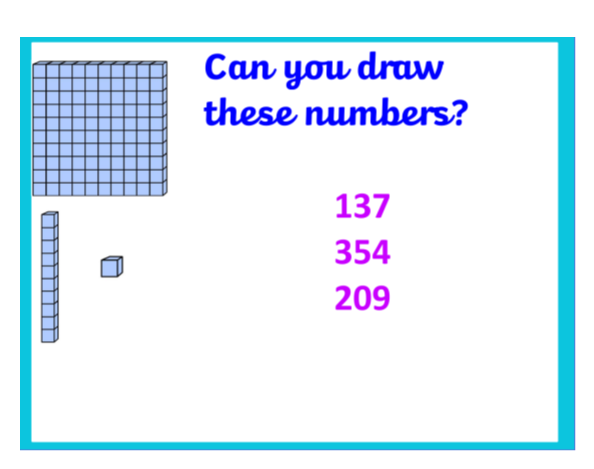 Going Deeper: 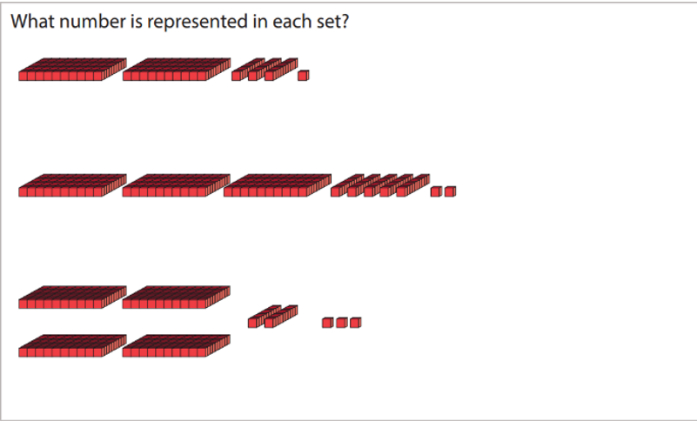 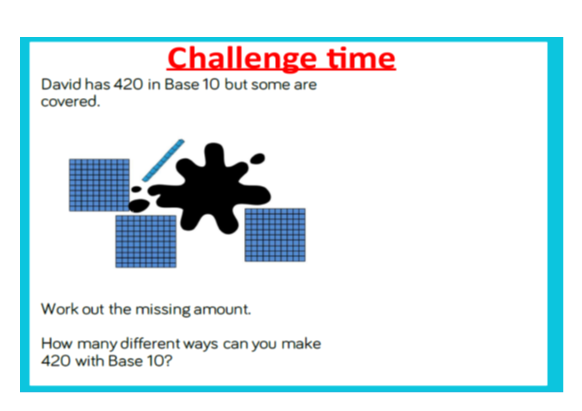 Deeper still: 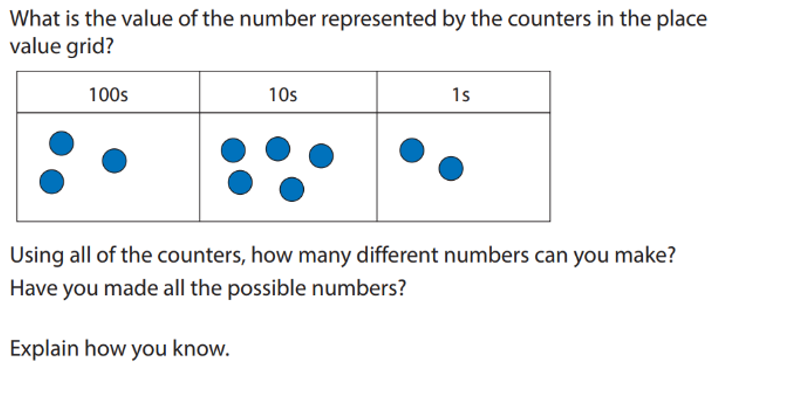 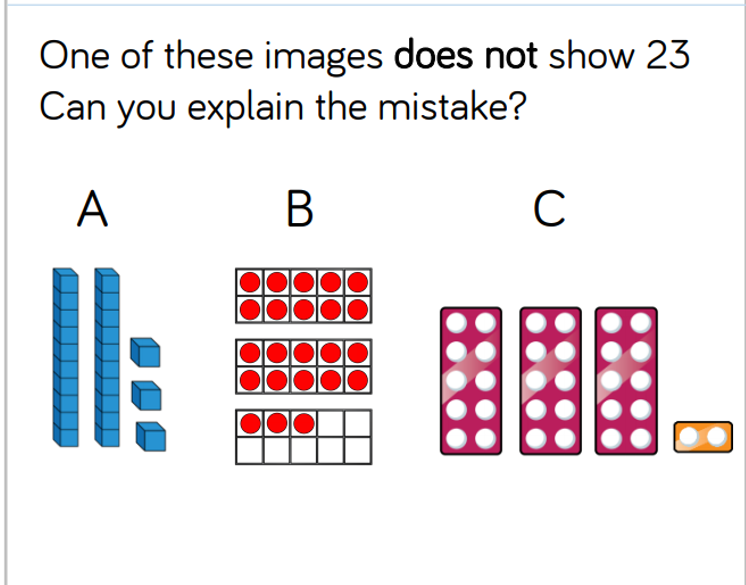 Hitting the Core: 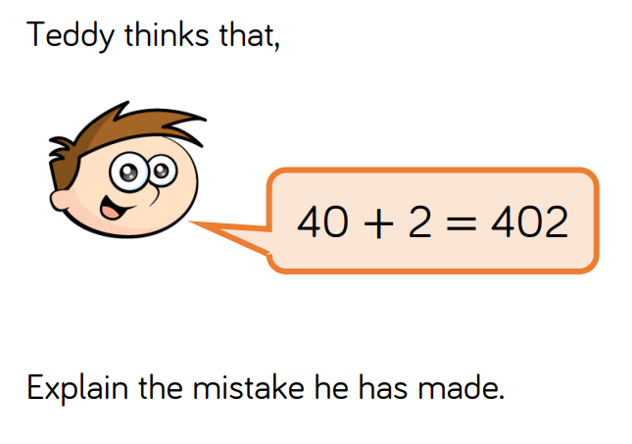 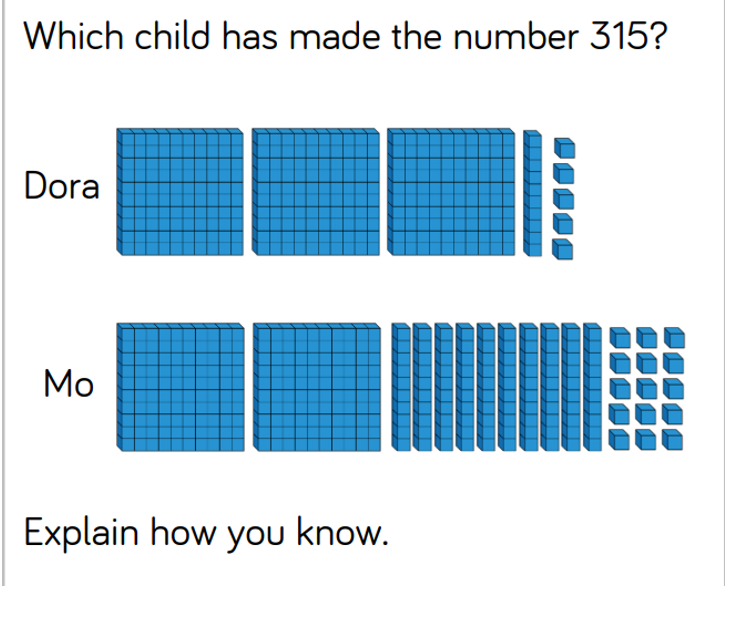 